Bachelor of Science, Radio-Television-Film, 120 Hours  2020 - 2022 Catalog Expires Summer 2028Four-year Degree Suggestion (for planning purposes only)Currently enrolled students should meet with their academic advisorLegend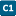 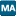 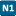 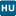 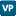 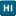 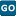 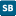 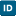 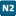 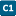 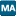 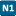 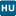 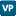 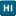 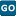 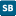 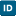 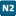 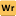 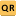 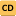 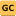 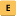 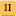 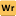 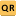 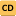 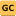 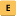 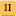 FIRST YEARFIRST YEARFIRST YEARFIRST YEARFIRST YEARFALLHOURSSPRINGHOURSSUMMERMajor Requirement: RTF 307 or 3083Major Requirement: RTF 307 or 3083Opportunities:MaymesterSummer sessionsCore: Soc & Behav Sci **3Core: Math  **3Opportunities:MaymesterSummer sessionsCore: RHE 306 3Core: E 316L/M/N/P **3Opportunities:MaymesterSummer sessionsGeneral Education: COM 301E3General Ed: Foreign Language*6Opportunities:MaymesterSummer sessionsCore: UGS 302  /303** 3Opportunities:MaymesterSummer sessionsOpportunities:MaymesterSummer sessions1515Opportunities:MaymesterSummer sessionsSECOND YEARSECOND YEARSECOND YEARSECOND YEARSECOND YEARFALLHOURSSPRINGHOURSSUMMERMajor Requirement: RTF 3173Major Requirement: RTF 3183Opportunities:Study AbroadInternshipUTLA/UTNYSummer sessionsGeneral Education: COM 302E3Core: Science & Tech **3Opportunities:Study AbroadInternshipUTLA/UTNYSummer sessionsCore: American HIS  **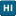 3Core: GOV 310L 3Opportunities:Study AbroadInternshipUTLA/UTNYSummer sessionsGeneral Ed: Foreign Language*6General Ed: Foreign Lang/Culture*3Opportunities:Study AbroadInternshipUTLA/UTNYSummer sessionsElective 3Opportunities:Study AbroadInternshipUTLA/UTNYSummer sessionsOpportunities:Study AbroadInternshipUTLA/UTNYSummer sessions1515Opportunities:Study AbroadInternshipUTLA/UTNYSummer sessionsTHIRD YEARTHIRD YEARTHIRD YEARTHIRD YEARTHIRD YEARFALLHOURSSPRINGHOURSSUMMERMajor Req: Upper-Division RTF3Major Requirement: Upper-Division RTF Media Studies3Opportunities:Study AbroadInternshipUTLA/UTNYMajor Req: Upper-Division RTF Media Studies3Major Req: Upper-Division RTF3Opportunities:Study AbroadInternshipUTLA/UTNYCore: GOV 312L 3Upper-Division Elective 3Opportunities:Study AbroadInternshipUTLA/UTNYCore: Science & Tech **3Core: American HIS **3Opportunities:Study AbroadInternshipUTLA/UTNYCore: VAPA **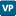 3Core: Science & Tech 3Opportunities:Study AbroadInternshipUTLA/UTNYOpportunities:Study AbroadInternshipUTLA/UTNY1515Opportunities:Study AbroadInternshipUTLA/UTNYFOURTH YEARFOURTH YEARFOURTH YEARFOURTH YEARFOURTH YEARFALLHOURSSPRINGHOURSSUMMERMajor Req: Upper-Division RTF Media Studies3Major Requirement: RTF Hours3Opportunities:InternshipMajor Req: Upper-Division RTF3Major Req: Upper-Division RTF 3Opportunities:InternshipUpper-Division Elective 3Non-RTF Upper-Division Elective3Opportunities:InternshipUpper-Division non-RTF Elective 3Non-Moody Upper-Division Elective3Opportunities:InternshipNon-Moody Elective3Elective3Opportunities:InternshipOpportunities:Internship1515Opportunities:Internship